§ 3. BIỂU ĐỒ TRANHA. KIẾN THỨC CẦN NHỚ  B. BÀI TẬP CÓ HƯỚNG DẪN.   DẠNG 1: Đọc biểu đồ tranh	Bài 1. Hãy đọc dữ liệu thống kê từ biểu đồ tranh sau đây và ghi vào bảng thống kê tương ứng.Hướng dẫn: Xác định mỗi biểu tượng thay thế cho bao nhiêu học sinh, rồi lập bảng thống kê tương ứng.Bài 2.  Hãy đọc dữ liệu thống kê từ biểu đồ tranh và trả lời các câu hỏi bên dưới:Tuần nào trong tháng 12 bán được nhiều cây thông nhất?Tuần 3 bán được nhiều hơn tuần 2 bao nhiêu cây thông?Trong tháng 12 bán được tất cả bao nhiêu cây thông? Hướng dẫn: Quan sát tuần nào có nhiều biểu tượng nhất.Tuần 3 nhiều hơn tuần 2 bao nhiêu biểu tượng, mỗi biểu tượng thay thế bao nhiêu đối tượng.Xem trong bảng thống kê có tất cả bao nhiêu biểu tượng và tính tổng số cây thông. DẠNG 2: Vẽ biểu đồ tranhBài 3. Theo thống kê của Cổng thông tin điện tử Đồng Tháp, số xã, phường, thị trấn (gọi chung là đơn vị hành chính) của từng huyện, thành phố trong tỉnh Đồng Tháp được thống kê ở bảng sau:Bằng cách dùng biểu tượng phù hợp, hãy vẽ biểu đồ tranh biểu diễn bảng thống kê trên.https://dongthap.gov.vn/ban-do-hanh-chinh Hướng dẫn: Dùng mỗi biểu tượng thay thế cho số đối tượng phù hợp để có thể vẽ ít biểu tượng.Ví dụ:  = 2 đơn vị hành chính;   =  đơn vị hành chính.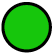 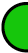 C. BÀI TẬP TỰ GIẢI CÓ ĐÁP SỐ.Bài 1. Đọc biểu đồ tranh biểu diễn số máy cày của 5 xã và trả lời các câu hỏi bên dưới:Xã nào có ít máy cày nhất?Xã nào có nhiều máy cày nhất?Xã A có nhiều hơn xã E bao nhiêu máy cày?Tổng số máy cày của 5 xã là bao nhiêu?ĐÁP ÁN:a) Xã C.	b) Xã A.	c) 15 máy cày.	d) 135 máy càyBài 2. Hãy đọc dữ liệu thống kê từ biểu đồ tranh và trả lời các câu hỏi bên dưới:Ngày nào phân xưởng lắp ráp được nhiều đồng hồ nhất?Ngày nào phân xưởng lắp ráp được ít đồng hồ nhất?Tính số lượng đồng hồ phân xưởng lắp ráp được trong tuần.ĐÁP ÁN:Thứ Năm.Thứ Bảy.3600 đồng hồ.Bài 3. Hãy đọc dữ liệu thống kê từ biểu đồ tranh sau đây và ghi vào bảng thống kê tương ứng. ĐÁP ÁN:Bài 4. Hãy đọc dữ liệu thống kê từ biểu đồ tranh sau đây và ghi vào bảng thống kê tương ứng.ĐÁP ÁN:Bài 5. Bằng cách dùng biểu tượng hoặc hình ảnh phù hợp, em hãy vẽ biểu đồ tranh biểu diễn bảng thống kê sau:ĐÁP ÁN:Với mỗi cách dùng biểu tượng (hình ảnh) khác nhau, và quy ước về đối tượng khác nhau thì sẽ có các đáp án khác nhau.(Dạng bài tập này giúp các em hào hứng hơn vì không ràng buộc cách chọn biểu tượng)Bài 6. Bằng cách dùng biểu tượng hoặc hình ảnh phù hợp, em hãy vẽ biểu đồ tranh biểu diễn bảng thống kê sau:ĐÁP ÁN:Với mỗi cách dùng biểu tượng (hình ảnh) khác nhau, và quy ước về đối tượng khác nhau thì sẽ có các đáp án khác nhau.D. BÀI TẬP TRẮC NGHIỆM Hãy đọc dữ liệu thống kê từ biểu đồ tranh và trả lời các câu hỏi bên dưới:Câu 1. Ngày thứ Ba bán được số hoa gấp đôi số hoa của ngày thứ mấy?  	A. Thứ Sáu.	B. Chủ nhật.	C. Thứ Hai.	D. Thứ Tư.                           Câu 2. Ngày nào bán được nhiều hoa nhất?     	A. Thứ Năm.	B. Chủ nhật.	C. Thứ Bảy.	D. Thứ Ba.Câu 3. Ngày nào bán được ít hoa nhất?     	A. Thứ Hai.	B. Chủ nhật.	C. Thứ Sáu.	D. Thứ Ba.Câu 4. Tổng số hoa bán được trong tuần của cửa hàng là bao nhiêu?	A. 305 hoa.	B. 350 hoa.	C. 355 hoa.	D. 345 hoa.Câu 5. Ngày thứ Hai bán ít hơn ngày thứ Tư bao nhiêu hoa? A. 20 hoa.	B. 5 hoa.	C. 10 hoa.	D. 15 hoa.Câu 6. Nếu ngày thứ Sáu bán được 60 hoa, thì cần thêm bao nhiêu biểu tượng  và ?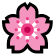 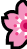 	A. 2  và 1  .	B. 1  và 1 .		C. 2 	D. 1 .1. Biểu đồ tranh sử dụng biểu tượng hoặc hình ảnh để thể hiện dữ liệu. Biểu đồ tranh có tính trực quan, dễ hiểu. Trong biểu đồ tranh, một biểu tượng (hoặc hình ảnh) có thể thay thế cho một số đối tượng.2. Để đọc và mô tả dữ liệu ở dạng biểu đồ tranh, trước hết ta cần xác định một hình ảnh (biểu tượng) thay thế cho bao nhiêu đối tượng. Từ số lượng hình ảnh (biểu tượng), ta sẽ tính được số đối tượng tương ứng.3. Để biểu diễn dữ liệu thống kê từ bảng vào biểu đồ tranh, ta thực hiện các bước sau:Bước 1. Chuẩn bị:- Chọn biểu tượng (hoặc hình ảnh) đại diện cho dữ liệu cần biểu diễn.- Xác định mỗi biểu tượng (hoặc hình ảnh) thay thế cho bao nhiêu đối tượng.Bước 2. Vẽ biểu đồ tranh :- Biểu đồ tranh thường gồm hai cột :  + Cột 1 : Danh sách phân loại đối tượng thống kê.  + Cột 2 : Vẽ các biểu tượng thay thế đủ số lượng các đối tượng.- Ghi tên biểu đồ và các chú thích số lượng tương ứng mỗi biểu tượng của biểu đồ tranh.Số học sinh khối 6 đạt điểm 10 môn Toán trong tuầnSố học sinh khối 6 đạt điểm 10 môn Toán trong tuầnSố học sinh khối 6 đạt điểm 10 môn Toán trong tuầnNgày Số học sinhThứ Hai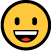 Thứ BaThứ TưThứ NămThứ SáuThứ Bảy( = 1 học sinh)  ( = 1 học sinh)  Số cây thông trang trí bán trong tháng 12Số cây thông trang trí bán trong tháng 12Số cây thông trang trí bán trong tháng 12TuầnSố cây thôngTuần 1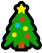 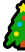 Tuần 2Tuần 3Tuần 4( = 10 cây thông;   = 5 cây thông) ( = 10 cây thông;   = 5 cây thông) Số xã, phường, thị trấn của từng huyện, thành phố trong tỉnh Đồng ThápSố xã, phường, thị trấn của từng huyện, thành phố trong tỉnh Đồng ThápSố xã, phường, thị trấn của từng huyện, thành phố trong tỉnh Đồng ThápHuyện, Thành phốSố đơn vị hành chínhThành phố Cao Lãnh15Thành phố Sa Đéc9Thành phố Hồng Ngự7Huyện Hồng Ngự11Huyện Lai Vung12Huyện Lấp Vò13Huyện Tam Nông12Huyện Tân Hồng9Huyện Thanh Bình13Huyện Tháp Mười13Huyện Cao Lãnh18Huyện Châu Thành12Xã Số máy càyXã A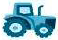 Xã B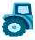 Xã CXã DXã E( = 10 máy cày;  = 5 máy cày)( = 10 máy cày;  = 5 máy cày)Số đồng hồ lắp ráp được tại phân xưởng A trong tuầnSố đồng hồ lắp ráp được tại phân xưởng A trong tuầnSố đồng hồ lắp ráp được tại phân xưởng A trong tuầnNgày Số đồng hồThứ Hai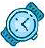 Thứ BaThứ TưThứ NămThứ Sáu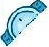 Thứ Bảy( = 100 đồng hồ;  = 50 đồng hồ)( = 100 đồng hồ;  = 50 đồng hồ)Số bóng đèn bán được trong tuần của cửa hàng ASố bóng đèn bán được trong tuần của cửa hàng ASố bóng đèn bán được trong tuần của cửa hàng ANgày Số bóng đènThứ Hai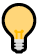 Thứ BaThứ Tư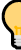 Thứ NămThứ SáuThứ BảyChủ nhật( = 10 bóng đèn;  = 5 bóng đèn)( = 10 bóng đèn;  = 5 bóng đèn)Số bóng đèn bán được trong tuần của cửa hàng ASố bóng đèn bán được trong tuần của cửa hàng ASố bóng đèn bán được trong tuần của cửa hàng ANgày Số bóng đènThứ Hai50Thứ Ba40Thứ Tư25Thứ Năm30Thứ Sáu35Thứ Bảy60Chủ nhật85Số học sinh nữ của các lớp 6 trường THCS...Số học sinh nữ của các lớp 6 trường THCS...Số học sinh nữ của các lớp 6 trường THCS...Lớp Số học sinh nữ6A1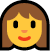 6A26A36A46A56A6( = 5 học sinh nữ)( = 5 học sinh nữ)Số học sinh nữ của các lớp 6 trường THCS...Số học sinh nữ của các lớp 6 trường THCS...Số học sinh nữ của các lớp 6 trường THCS...Lớp Số học sinh nữ6A1156A2106A356A4106A5156A610Số xe đạp bán được trong tháng của cửa hàng ASố xe đạp bán được trong tháng của cửa hàng ASố xe đạp bán được trong tháng của cửa hàng AMàu xe đạpSố xe bán raXanh dương50Xanh lá cây35Đỏ65Vàng35Trắng bạc25Số xe ô tô bán được của cửa hàng ASố xe ô tô bán được của cửa hàng ASố xe ô tô bán được của cửa hàng ANămSố xe bán ra201618201712201830201936202024Số lượng hoa bán được tại cửa hàng A trong tuầnSố lượng hoa bán được tại cửa hàng A trong tuầnSố lượng hoa bán được tại cửa hàng A trong tuầnNgày Số lượng hoaThứ HaiThứ BaThứ TưThứ NămThứ SáuThứ BảyChủ nhật( = 10 hoa;  = 5 hoa)( = 10 hoa;  = 5 hoa)CÂU123456ĐÁP ÁNCBACDA